Knowledge OrganiserLent Term Set 1			Year 10Stretch and Challenge:Practise UKMT Intermediate Maths Challenge Past papers on:	               https://www.ukmt.org.uk/competitions/solo/intermediate-mathematical-challenge/archiveSet up an account on parallel.org.uk website, using your school email address and use teacher code “ha52kh”Attend Puzzle Club one lunch time each weekLent Term KnowledgeVolume and Surface Area of 3D shapes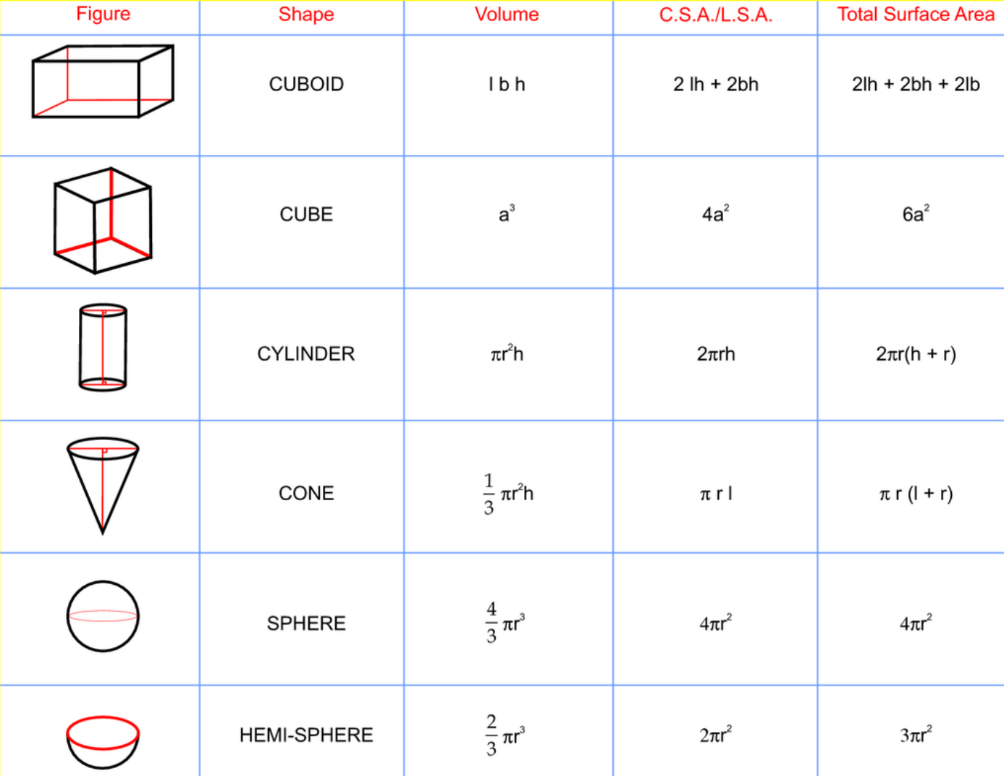 Circle Theorems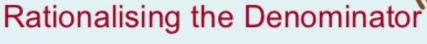 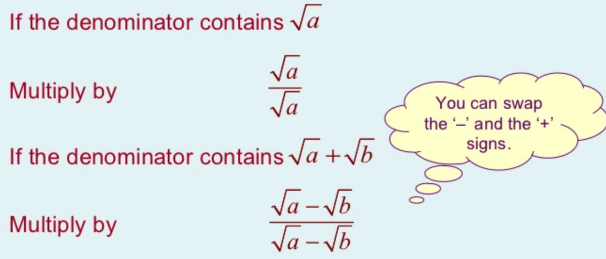 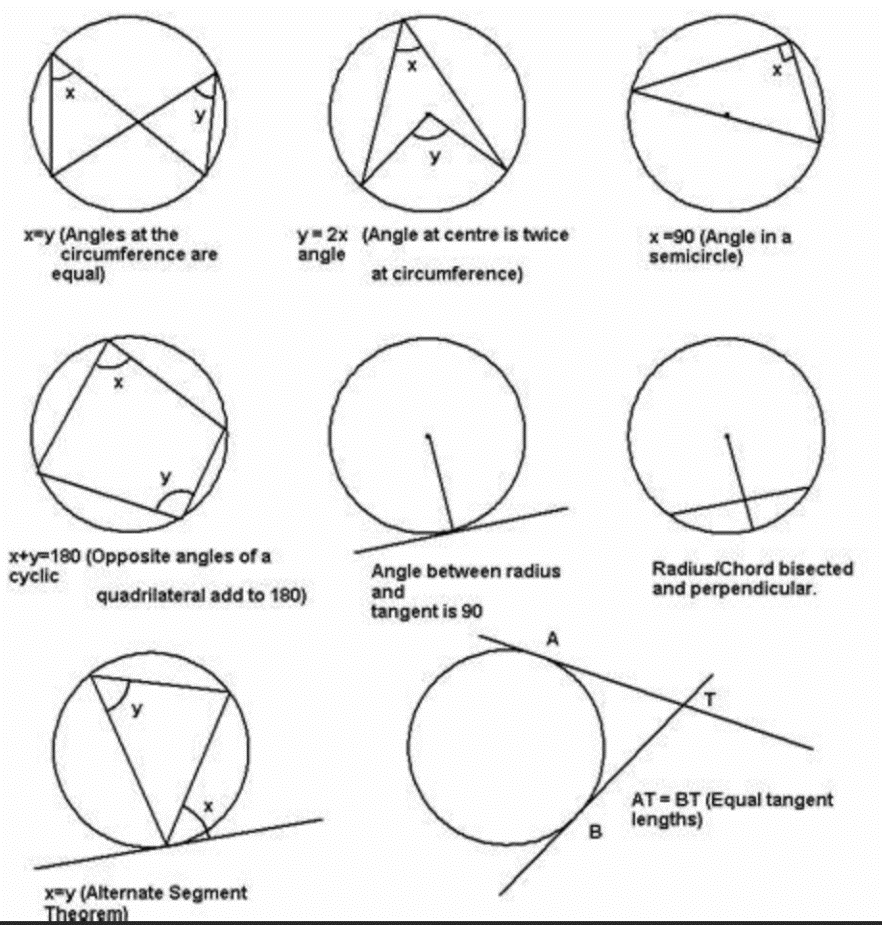 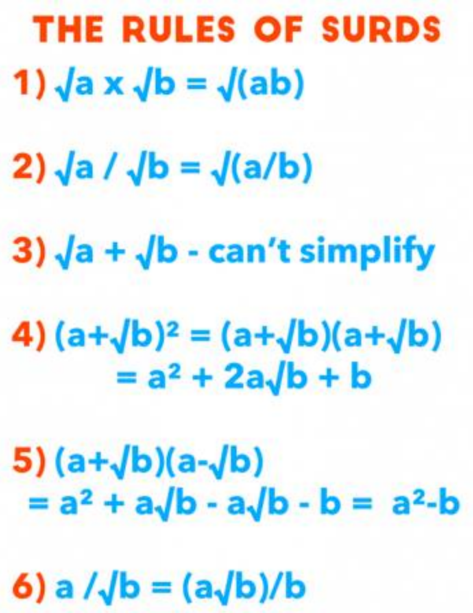 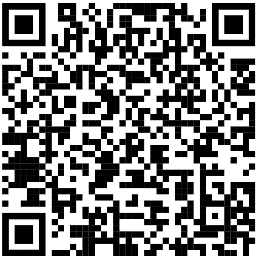 Scan QR Code for Full List of Maths FactsTopicSelf-AssessmentIndependent Learning and homework tasksIndependent Learning and homework tasksTopicSelf-AssessmentMyMathsCorbettMaths.comCalculate density and pressure (4)N/AVideo 384, 385Calculate volume & surface area of cones, pyramids & spheres (5/6).Calculate rates of flow in/out of containers (8).Shape, Volume & Surface Area – Volume of Cones & Spheres, Complex Surface AreasVideo 359 - 361Enlarging similar shapes – use of volume & SA scale factors (6)Shape, Scale & Similarity – Area Scale Factor, Volume Scale FactorVideo 293a, bBe able to draw quadratic graphs (5) and use them to solve quadratic equations (7)Algebra, Graphs – Plotting GraphsVideo 264Determining the equations of straight line graphs (4/5)Algebra, Graphs  y=mx+cVideos 187-191Finding the equations of parallel and perpendicular lines  (7)Algebra, Graphs – Equation of a Line 2Videos 196-197Be able to calculate missing angles using angle rules (3)Shape, Angles – Angles in Parallel Lines & Interior Exterior AnglesVideo 25Understand, prove and use the rules for angles in circles (8)Shape, Circle Theorems – Intersecting Chords, Circle Theorem ProofVideos 64 - 65Be able to expand triple brackets (7)GCSE (9-1) Eng:  Algebra, Algebraic Manipulation, Expanding Three BinomialsVideo 15Factorising quadratic expressions and solving quadratic equations by factorising (6).Algebra, Equations – quadratic, Quadratic equations 1 & 2Video 266Simplify and manipulate surds (7/8). Number, Powers & Roots, Surds 1 & 2Videos 305 - 308Rationalise the denominator of a surd (9).Number, Powers & Roots, Surds 2Video 307